АМАНАКСКИЕ                                             Распространяется    бесплатноВЕСТИ05 ноября 2019г                                                                                                                                                              №62(356) ОФИЦИАЛЬНОИнформационный вестник Собрания представителей сельского поселения Старый Аманак муниципального района Похвистневский Самарской областиАдминистрации сельского поселения Старый Аманак муниципального района ПохвистневскийПохвистневские полицейские провели профориентационную беседу с родителями старшеклассниковВ рамках мероприятий по профориентированию подрастающего поколения помощник начальника отдела - начальник отделения по личному составу МО МВД России «Похвистневский» подполковник внутренней службы Наталья Сорокина провела беседу, направленную на информирование и консультирование родителей будущих абитуриентов. Собрание прошло в среднеобразовательной школе № 3 города Похвистнево.Наталья Сорокина рассказала присутствующим о службе в органах внутренних дел, довела до родителей критерии, предъявляемые к кандидатам, имеющиеся вакансии, требования для поступающих на службу, предоставляемые сотрудникам ОВД социальные гарантии и льготы. Подполковник внутренней службы особый акцент сделала на физической подготовке и здоровье будущих стражей порядка.В завершении беседы родители со своими детьми, желающие связать судьбу с работой в органах внутренних дел, были приглашены в отдел полиции для оформления необходимой документации.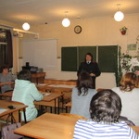 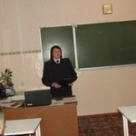 Похвистневские сотрудники наркоконтроля продолжают проводить профилактические мероприятия В рамках оперативно-профилактического мероприятия «Притон» оперуполномоченный ОНК МО МВД России «Похвистневский» капитан полиции Сергей Симиндеев совместно с врачом психиатром-наркологом ГБУЗ СО «Похвистневской ЦБГР» Юрием Сефединовым провели антинаркотическую беседу со студентами Губернского колледжа города Похвистнево. Юрий Сефединов рассказал присутствующим о вреде употребления наркотических средств, алкогольных напитков и табакокурения: «18 лет – именно этот возраст, с которого законодательством разрешено продажа и употребление алкогольной и табачной продукции гражданам, находящимся на территории России. Таким образом наше здравоохранение заботится о состоянии организма жителей страны».Затем Сергей Симиндеев рассказал ребятам об ответственности за хранение и сбыт наркотических средств, культивирование наркосодержащих растений. Большое внимание оперуполномоченный уделил проходимом в настоящее время оперативно-профилактическом мероприятии «Притон»: «Предоставление помещения наркозависимым людям для изготовления и употребление – уголовно наказуемое деяние». Также сотрудник наркоконтроля пояснил, что санкции статьи 228.1 Уголовного кодекса Российской Федерации «Незаконное производство и сбыт или пересылка наркотических средств, психотропных веществ или их аналогов, а также незаконные сбыт или пересылка растений, содержащих наркотические средства или психотропные вещества, либо их частей, содержащих наркотические средства или психотропные вещества» предусматривают наказание вплоть до пожизненного заключения. Законодательством предусмотрено административное наказание в отношении граждан за приобретение, хранение, изготовление, перевозку и переработку наркотических веществ. Социальный педагог Губернского колледжа Елена Иванова напомнила студентам о том, что привлечение к административной и уголовной ответственности в настоящее время фиксируется в базе данных. При устройстве на работу у вас обязательно потребуют справку о наличии (отсутствии) судимости. И даже если вы уже отучились в высшем учебном заведении, для вас и для ваших детей будут закрыты определённые должности. В заключении мероприятия учащиеся поблагодарили гостей за полезную беседу, пообещали следить за своим здоровьем и не совершать противоправных действий, думая о своём будущем.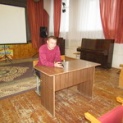 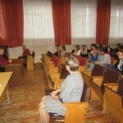 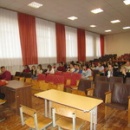 В Похвистнево сотрудники Госавтоинспекции задержали автолюбителя, лишенного водительского удостоверения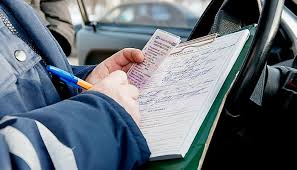 На улице Полевая города Похвистнево инспекторы дорожно-патрульной службы полиции заметили автомашину, водитель которой двигался с нарушением Правил дорожного движения. Полицейские остановили транспортное средство.Местный житель 1967 года рождения, находившийся за рулем, прошел медицинское освидетельствование на состояние опьянения. Процедура показала в выдыхаемом воздухе водителя наличие алкоголя.Сотрудники МО МВД России «Похвистневский» установили, что в июне 2018 года мужчина привлекался к административной ответственности за управление автомобилем в состоянии опьянения. Тогда на него был наложен административный штраф в размере 30 тысяч рублей, и он был лишен водительского удостоверения на 1,5 года.По признакам преступления, предусмотренного статьей 264.1 Уголовного кодекса Российской Федерации, сотрудниками отдела дознания в отношении водителя возбуждено уголовное дело. Теперь ему может грозить наказание в виде лишения свободы сроком до двух лет.С 1 июля 2015 года повторное (в течение года после истечения срока предыдущего наказания) управление автомобилем в нетрезвом состоянии и отказ от медицинского освидетельствования считается уголовным преступлением. Такие водители привлекаются к уголовной ответственности по ст. 264.1 УК РФ и наказываются штрафом от 200 тысяч до 300 тысяч рублей, либо обязательными работами сроком до 480 часов, либо принудительными работами или лишением свободы на срок до двух лет. При этом все санкции сопровождаются запретом занимать определенные должности на срок до трех лет, т.е. лишением права управления транспортными средствами на этот срок.Госавтоинспекция информирует о порядке оформления ДТП по «Европротоколу»Госавтоинспекция информирует, что согласно пункта 2.6.1. Правил дорожного движения Российской Федерации, если в результате ДТП вред причинен только имуществу, водитель, причастный к нему, обязан освободить проезжую часть, если движению других транспортных средств создается препятствие, предварительно зафиксировав любыми возможными способами, в том числе средствами фотосъемки или видеозаписи, положение транспортных средств по отношению друг к другу и объектам дорожной инфраструктуры, следы и предметы, относящиеся к происшествию, и повреждения транспортных средств.Водители, причастные к такому ДТП, не обязаны сообщать о случившемся в полицию. Они могут оставить место дорожно-транспортного происшествия, оформив документы о ДТП (извещение о ДТП, заполненное в двух экземплярах водителями) без участия сотрудников ГИБДД, в случае одновременного наличия следующих обстоятельств:ДТП произошло в результате взаимодействия (столкновения) двух транспортных средств (включая транспортные средства с прицепами), гражданская ответственность владельцев которых застрахована;в результате ДТП вред причинен только транспортным средствам;обстоятельства причинения вреда в связи с повреждением транспортных средств в результате ДТП, характер и перечень видимых повреждений транспортных средств не вызывают разногласий участников ДТП и зафиксированы в извещении о ДТП, заполненном водителями транспортных средств причастных к ДТП;В извещении о ДТП указываются сведения об отсутствии разногласий участников ДТП относительно обстоятельств причинения вреда в связи с повреждением транспортных средств в результате ДТП, характера и перечня видимых повреждений транспортных средств либо о наличии и сути таких разногласий.Заполненное извещение о ДТП направляется водителями страховщикам, застраховавшим их гражданскую ответственность, в течение пяти рабочих дней со дня ДТП. Потерпевший направляет страховщику, застраховавшему его гражданскую ответственность, свой экземпляр вместе с заявлением о прямом возмещении убытков.Указанные положения также распространяются на ДТП с участием транспортного средства, которое зарегистрировано в иностранном государстве и гражданская ответственность владельца которого застрахована в рамках международных систем страхования (грин кард).В случае оформления документов о ДТП без участия уполномоченных на то сотрудников полиции, размер страхового возмещения не может превышать 100 тысяч рублей.Извещение о ДТП также может быть составлено в виде электронного документа. Извещение о ДТП в виде электронного документа составляется с использованием федеральной государственной информационной системы "Единый портал государственных и муниципальных услуг (функций) по форме, установленной Банком России.Дополнительно сообщаем:При оформлении документов о ДТП без участия уполномоченных на то сотрудников полиции для получения страхового возмещения в пределах 100 тысяч рублей (при наличии разногласий участников ДТП относительно обстоятельств ДТП, характера и перечня видимых повреждений транспортных средств), либо страхового возмещения в пределах 400 тысяч рублей (при отсутствии таких разногласий) данные о ДТП должны быть зафиксированы его участниками и переданы в автоматизированную информационную систему обязательного страхования, одним из следующих способов:с помощью технических средств контроля, обеспечивающих оперативное получение формируемой в некорректируемом виде на основе использования сигналов глобальной навигационной спутниковой системы Российской Федерации информации, позволяющей установить факт ДТП и координаты места нахождения транспортных средств в момент ДТП;с использованием программного обеспечения (приложений), в том числе интегрированного с федеральной государственной информационной системой «Единая система идентификации и аутентификации в инфраструктуре, обеспечивающей информационно-технологическое взаимодействие информационных систем, используемых для предоставления государственных и муниципальных услуг в электронной форме», обеспечивающего, в частности, фотосъемку транспортных средств и их повреждений на месте дорожно-транспортного происшествия.В Похвистнево прошёл «круглый стол» по вопросу противодействия экстремизмуНакануне Дня народного единства в рамках оперативно-профилактического мероприятия «Нет ненависти и вражде!» в Похвистнево прошёл «круглый стол», инициированный членами Общественного совета и сотрудниками МО МВД России «Похвистневский», посвященный вопросам профилактики экстремизма в молодежной среде. Мероприятие проведено в Администрации городского округа Похвистнево в присутствии её представителей и председателей территориальных Общественных советов.Оперуполномоченный ОУР МО МВД России «Похвистневский» капитан полиции Владимир Марфин рассказал о мерах по противодействия экстремизму на вверенной территории, а также пояснил, что на особое внимания уделяется вопросам безопасного поведения молодежи в сети Интернет: «Не секрет, что представители различных радикальных движений применяют социальные сети для внедрения своей идеологии. Именно по этой причине для молодых людей и девушек важно доступными способами разъяснять о подобных попытках вовлечь их в сомнительные проекты и запрещенные секты, предупреждать о последствиях». Заместитель председателя Общественного совета при территориальном отделе внутренних дел Гаптельхамит Асылгареев отметил: «Информационный прогресс в настоящее время позволяет издалека путём ненавязчивого диалога формировать иные мысли у подрастающего поколения. Важно поддерживать связь с родными и близкими, которые вовремя могут пресекать дальнейшее ввязывание в противоправное русло своего родственника, или друга».Свои позиции по теме противодействия экстремизму высказал Заместитель Главы Администрации городского округа Похвистнево по социальным вопросам – руководитель управления социального развития полковник милиции в отставке Александр Сапсаев, заместитель главы городского округа Похвистнево – руководитель Аппарата Администрации Мария Тарасова и председатели территориальных общественных советов. Александр Сапсаев и Мария Тарасова согласились с актуальностью тематики противодействия экстремизму и вместе с присутствующими обсудили совместное взаимодействие по данному вопросу. 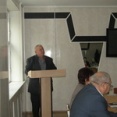 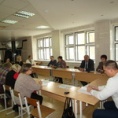 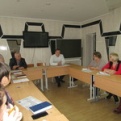 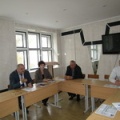 В МО МВД России «Похвистневский» требуются
- Полицейский Патрульно-постовой службы полиции;
- Полицейский Изолятора временного содержания;
- Полицейский-водитель;
- Следователь СО.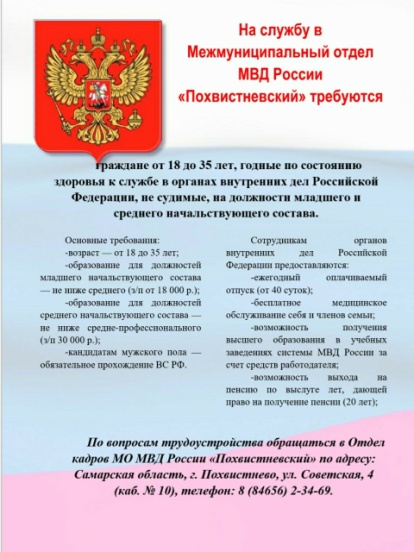 Владимир Колокольцев провел заседание коллегии МВД РоссииСегодня в Москве под председательством Министра внутренних дел Российской Федерации генерала полиции Российской Федерации Владимира Колокольцева состоялось заседание коллегии МВД России. На мероприятие, которое проходило в режиме видеоконференцсвязи со всеми регионами, были приглашены представители Центрального банка Российской Федерации, Министерства финансов, Роскомнадзора, Росфинмониторинга и ряда ведущих финансово-кредитных учреждений. Участники обсудили меры, направленные на совершенствование работы по выявлению, раскрытию и расследованию преступлений, совершенных с использованием информационно-телекоммуникационных технологий.Открывая заседание, Министр отметил, что цифровая революция принесла не только блага, новейшие технологии все активнее берет на вооружение и криминалитет: «Посредством Интернета совершаются хищения чужого имущества, ведется торговля наркотиками, оружием, людьми, распространяется экстремистская литература, вербуются новые члены террористических группировок. Среди новых угроз – мошенничества с использованием сотовой связи, а также средств IP-телефонии. Преступники научились подменять подлинные телефонные номера кредитных организаций, государственных служб, выдавая себя за их работников. В прошлом году число противоправных деяний, совершенных с применением информационных технологий, увеличилось в два раза, в январе-сентябре текущего года – почти на 70 %», – сообщил Владимир Колокольцев.Глава ведомства сделал акцент на том, что за последние несколько лет многое сделано для повышения результативности предупреждения и пресечения таких преступлений, сокращения возможности использовать передовые технологии в незаконных целях. Совершенствуется нормативная правовая база, в частности, ужесточена ответственность по отдельным видам IT-преступлений и административных правонарушений. В практическую деятельность внедряются новые формы и методы противодействия им. Заключены соглашения об информационном взаимодействии в электронном виде между МВД России и государственными органами, а также рядом финансово-кредитных организаций на федеральном и региональном уровнях. Для качественного расследования уголовных дел этой категории создаются следственно-оперативные группы из числа наиболее подготовленных сотрудников.«В прошлом и с начала текущего года в полтора-два раза выросло число раскрытых IT-преступлений и направленных в суд уголовных дел. В два раза больше установлено виновных лиц», – подчеркнул Владимир Колокольцев.Глава МВД России привел несколько примеров результативной работы. Так, с 2018 года в московском регионе задержаны организованные группы, общей численностью почти 30 человек, которые совершали мошеннические действия в отношении пожилых граждан на территории пяти субъектов Российской Федерации. Используя мобильную связь, они представлялись сотрудниками банков, социальных служб и под видом получения компенсации за покупку ранее приобретенных товаров или лекарств похищали сбережения пенсионеров. Доказана причастность фигурантов к 87 эпизодам.В мае текущего года пресечена деятельность группы, управлявшей сетью медицинских клиник в ряде регионов России, в том числе в Москве и Санкт-Петербурге. Злоумышленники через кол-центры приглашали пациентов, а затем вводили их в заблуждение о наличии заболеваний, требующих неотложного дорогостоящего лечения. Для оплаты фиктивных медицинских услуг склоняли к оформлению кредитов на суммы до полумиллиона рублей. В настоящий момент установлено более 11 тысяч потерпевших. По предварительным данным, общая сумма ущерба превышает миллиард рублей.Важной задачей Владимир Колокольцев назвал мониторинг, блокировку и удаление противоправного контента: «Во взаимодействии с Генеральной прокуратурой, Роскомнадзором мы достаточно быстро принимаем меры к ограничению доступа к материалам экстремистского содержания, а также сайтам и страницам, через которые распространяются наркотики, детская порнография. Требуется разработка подобных механизмов оперативной блокировки и мошеннических кол-центров, фишинговых сайтов, интернет-пирамид».Кроме того, было обращено внимание на важность разъяснительной работы среди населения, повышения уровня финансовой грамотности граждан, а также необходимость принятия дальнейших скоординированных мер со стороны всех заинтересованных государственных структур, общества и бизнеса для улучшения ситуации в данной сфере.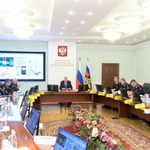 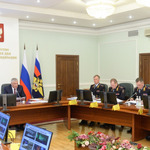      РОССИЙСКАЯ ФЕДЕРАЦИЯ     АДМИНИСТРАЦИЯСЕЛЬСКОГО ПОСЕЛЕНИЯ       Старый АманакМУНИЦИПАЛЬНОГО РАЙОНА       ПОХВИСТНЕВСКИЙ   САМАРСКОЙ ОБЛАСТИ   П О С Т А Н О В Л Е Н И Е             30.09.2019 год   № 119аО внесении изменений в Постановление Администрации сельского поселения Старый Аманак муниципального района Похвистневский Самарской области от 17.01.2019 года № 2а «Об утверждении реестра имущества муниципальной казны сельского поселения Старый Аманак муниципального района Похвистневский Самарской области»             В соответствии с п.5. ст. 51 Федерального закона от 06.10.2003 № 131-ФЗ «Об  общих принципах организации местного самоуправления в Российской Федерации», Положением «О муниципальной казне сельского поселения Старый Аманак муниципального района Похвистневский Самарской области», утвержденного Решением Собрания представителей сельского поселения Старый Аманак от 29.12.2008 № 94А, руководствуясь Уставом сельского поселения Старый Аманак муниципального района Похвистневский Самарской области, Администрация сельского поселения Старый Аманак муниципального района Похвистневский Самарской областиП О С Т А Н О В Л Я Е Т:1. Внести следующие изменения в Постановление Администрации сельского поселения Старый Аманак  муниципального района Похвистневский Самарской области от 17.01.2019 года           № 2а «Об утверждении реестра имущества муниципальной казны сельского поселения Старый Аманак  муниципального района Похвистневский Самарской области»:Реестр имущества муниципальной казны сельского поселения Старый Аманак  муниципального района Похвистневский Самарской области (Приложение 1) изложить в следующей редакции:2. Опубликовать настоящее Постановление в газете «Аманакские Вести» и разместить на официальном сайте Администрации сельского поселения Старый Аманак в сети Интернет.3. Настоящее Постановление вступает в силу со дня его подписания.Глава поселения                                             В.П.Фадеев                                                                                                                                                                ПРЕСС-РЕЛИЗ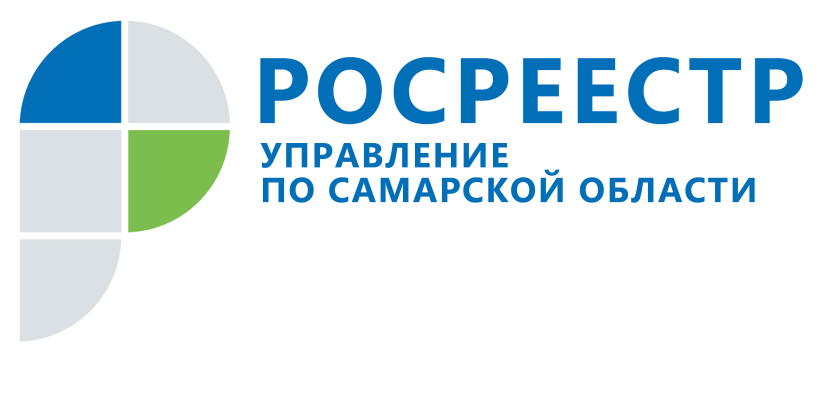 05 ноября 2019На что обратить внимание при уплате госпошлиныВ Управлении Росреестра по Самарской области напомнили важные пункты, которые помогут заявителям оплатить государственную пошлину верно.Прежде чем платить за регистрационное действие стоит убедиться, что оно подлежит оплате. Действия, за которые не нужно уплачивать госпошлину, перечислены в пп. 4.1 - 8.2 п. 3 ст. 333.35 Налогового кодекса РФ.Размер пошлины за государственную регистрацию прав, ограничения (обременения) прав на недвижимое имущество и сделок с ним определяется ст. 333.33 Налогового кодекса РФ. Когда документы подаются на территории Самарской области, платить государственную пошлину нужно по реквизитам Управления Росреестра по Самарской области.При оплате необходимо проверить в квитанции код БК и ОКТМО, они также указаны на сайте Росреестра https://rosreestr.ru/site/fiz/zaregistrirovat-nedvizhimoe-imushchestvo-/stoimost-uslugi/. Если документы подаются в Росреестр, то при заполнении платежного документа указывается КБК 321 1 08 07020 01 1000 110. Если через МФЦ, то КБК будет другой - 321 1 08 07020 01 8000 110.Если государственная пошлина за регистрационные действия была внесена неправильно или ошибочно, плательщик имеет право вернуть свои деньги. Для этого необходимо обратиться в Управление Росреестра по Самарской области с соответствующим заявлением. Bозможны следующие варианты:направить почтовым отправлением по адресу 443099, г. Самара, ул. Некрасовская, д.3;передать нарочно в ближайший территориальный отдел Управления Росреестра по Самарской области либо ближайший многофункциональный центр;принести в отдел администрирования доходов Управления Росреестра по адресу г. Самара, ул. Льва Толстого, д.3 кабинет №25;направить в электронной форме с усиленной квалифицированной электронной подписью по телекоммуникационным каналам связи.Порядок возврата и образцы заявлений размещены на сайте Росреестра. Если сумма подлежит возврату целиком, к заявлению надо приложить подлинный документ об оплате. Если же предполагается частичный возврат, тогда прикладываются копии платежных документов. Предполагается, что с первого января 2020 года к заявлению о возврате излишне уплаченной (взысканной) суммы государственной пошлины следует прилагать подлинные платежные документы (в случае, если государственная пошлина уплачена в наличной форме) или копии платежных документов (в случае, если государственная пошлина уплачена в безналичной форме).Начальник отдела администрирования доходов Управления Росреестра по Самарской области Ольга Короткова подчеркивает: «В заявлении о возврате указываются банковские реквизиты плательщика, в том числе лицевой или банковский счет, для банковской карты – номер счета карты, наименование банка получателя, БИК, корреспондентский счет банка. Прежде чем направлять документы, стоит проверить, все ли указано верно».По вопросам, касающимся возврата излишне внесенной в бюджет госпошлины, рекомендуется обратиться за консультацией к специалистам ведомства по номеру телефона 8 (846) 339-17-46.Возврат излишне уплаченной (взысканной) суммы государственной пошлины производится в течение одного месяца со дня подачи заявления о возврате. Право подать такое заявление сохраняется на протяжении трех лет со дня уплаты госпошлины. Контакты для СМИ: Ольга Никитина, помощник руководителя Управления Росреестра(846) 33-22-555, 8 927 690 73 51, pr.samara@mail.ru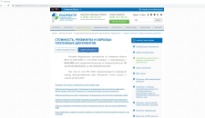 ПРЕСС-РЕЛИЗ05 ноября 2019Подать документы на регистрацию прав в электронном виде может и нотариусВ связи с многочисленными вопросами жителей региона Управление Росреестра по Самарской области напоминает права граждан, обратившихся к нотариусу по вопросам недвижимого имущества.С февраля этого года, когда были внесены изменения в Основы законодательства Российской Федерации о нотариате, нотариус, совершивший нотариальные действия в отношении объектов недвижимости, обязан направлять в Росреестр заявление и документы, необходимые для государственной регистрации прав. Раньше эта услуга - в том числе и в электронном виде - оказывалась нотариусом только по желанию заявителя.            Указанная обязанность возникает у нотариусов в случае:удостоверения сделок, направленных на отчуждение имущества;выдачи свидетельства о праве на наследство по закону;выдачи свидетельства о праве на наследство по завещанию;выдачи свидетельства о праве собственности на долю в общем имуществе по заявлению пережившего супруга.Нотариусы обязаны в день оформления документов незамедлительно, но не позднее окончания рабочего дня, представить в электронной форме заявление о государственной регистрации прав и прилагаемые к нему документы.Для заявителей в данном случае возникают дополнительные плюсы, подчеркивает начальник отдела регистрации объектов недвижимости крупных правообладателей Управления Росреестра по Самарской области Эндже Нуруллина:электронное взаимодействие Росреестра и нотариусов позволяет собственникам объектов недвижимости осуществить государственную регистрацию прав, не посещая офисы Многофункционального центра, как следствие - это экономия времени;срок оказания госуслуги при подаче документов в электронном виде составляет один рабочий день, следующий за днем поступления соответствующих документов; при подаче документов в электронном виде действует льгота при оплате государственной пошлины: вместо 2000 рублей заявитель оплачивает 1400 рублей (в соответствии со ст. 333.35 Налогового кодекса).При этом необходимо знать, что приказом Минюста России от 28.12.2018 №303 утверждены перечни независящих от нотариуса причин, при наличии которых предоставление заявления о государственной регистрации прав и прилагаемых к нему документов в орган регистрации прав в электронной форме является невозможным. В числе причин – технические сбои или плановые профилактические работы в информационных системах Росреестра или нотариата, а также объективные причины в деятельности нотариуса: совершение нотариального действия вне места работы, отсутствие электроснабжения или доступа к Интернет. Отсутствие возможности обратиться в Рорсеестр посредством электронных сервисов должно быть соответствующим образом подтверждено.В случае невозможности направления документов в электронной форме, нотариус обязан направить их в бумажном виде в не позднее двух рабочих дней со дня удостоверения договора или выдачи свидетельства. В этих случаях срок регистрации прав на недвижимое имущество составит три рабочих дня. В случае если стороны сделки возражают против обращения нотариуса в Росреестр, они имеют право самостоятельно направить заявление и комплект документов для регистрации прав:в форме документов на бумажном носителе – посредством личного обращения в многофункциональный центр;посредством почтового отправления с объявленной ценностью при его пересылке, с описью вложения и уведомления о вручении, а также при условии нотариального засвидетельствования подлинности подписи заявителя на заявлении и нотариального удостоверения прилагаемых документов; в форме электронных документов и (или) электронных образов документов, подписанных усиленной квалифицированной электронной подписью в соответствии с законодательством Российской Федерации.  Контакты для СМИ:Ольга Никитина, помощник руководителя Управления Росреестра(846) 33-22-555, 8 927 690 73 51, pr.samara@mail.ruПРЕСС-РЕЛИЗ05 ноября 2019Наказание за нарушение закона неизбежноУправление Росреестра по Самарской области напоминает нормы земельного законодательства: земельный участок должен использоваться по целевому назначению и в границах, обозначенных в правоустанавливающих документах. Во избежание административного наказания владельцам стоит привести документы на землю и ее фактическое использование в соответствие с указанными нормами. В противном случае им грозит штраф от 5 тысяч рублей. Наказание за нарушение закона неизбежно. Его исполнение контролируют органы муниципального земельного контроля и государственного земельного надзора. В 2015 году наряду с традиционными проверками (когда инспектор выезжает на место), была внедрена новая система – административное обследование, которое позволяет выявить нарушителей дистанционно. Особенность этого вида надзорных мероприятий в том, что оно проходит без взаимодействия с правообладателем земельного участка. «Анализируются сведения из официальных источников – Единого государственного реестра недвижимости, государственного фонда данных, информационных баз государственных органов власти и муниципальных образований, - рассказывает начальник отдела государственного земельного надзора Управления Росреестра по Самарской области Юлия Голицына. – Иногда инспектор выезжает на место, но осматривает земельный участок только с внешней стороны его границ, без доступа на участок. В результате административного обследования составляется акт о наличии или об отсутствии нарушений земельного законодательства Российской Федерации. В случае, если земельный участок используется с нарушением закона, организуется либо проведение внеплановой выездной проверки для получения дополнительных доказательств наличия нарушения, либо сразу составляется протокол об административном правонарушении, если полученных в ходе административного обследования доказательств нарушения достаточно». В Самарской области новой технологией выявления нарушителей земельного законодательства пользуются достаточно активно: за 4 года было проведено 3415 административных обследований, в результате которых выявлено 2206 нарушений, организовано 1446 внеплановых проверок, 520 нарушителей привлечены к административной ответственности без проведения дополнительных проверочных мероприятий.Стоит отметить, что административное обследование проводится в отношении земельных участков как граждан, так и юридических лиц и индивидуальных предпринимателей, поскольку не предполагает контакт с правообладателем и получение от него дополнительной информации.Контакты для СМИ:Ольга Никитина, помощник руководителя Управления Росреестра(846) 33-22-555, 8 927 690 73 51, pr.samara@mail.ruПРЕСС-РЕЛИЗ05 ноября 2019Консультации в РосреестреВ Управлении Росреестра по Самарской области прошел День консультаций для пенсионеров. Специалисты ведомства дали исчерпывающие ответы на все вопросы обратившихся и расписали технологию решения сложных ситуаций.Специалисты Управления консультировали граждан в Самаре и в Сызрани. Много вопросов было о том, как обезопасить себя от мошенников в сфере недвижимости. Заместитель начальника отдела правового обеспечения Константин Минин рекомендовал в том числе подать в многофункциональном центре заявление о том, что сделки с принадлежащим имуществом могут производиться только при личном участии собственника. Традиционно большая доля обращений приходится на тему регистрации земельных участков, установления и уточнения их границ, оформления наследства на недвижимое имущество. «Несмотря на то, что законодательство не обязывает граждан проводить межевание, практика показывает, что наличие границ земельных участков позволяет избежать судебных споров с недобросовестными соседями и снижает риски потери части земли», - пояснял начальник отдела регистрации земельных участков Павел Найдовский. Пожилых граждан интересовали и другие темы: возможность получения сведений из Единого государственного реестра недвижимости (ЕГРН), оформление реконструкции жилого дома, регистрация прав на гараж, актуализация данных о принадлежащих гражданам объектах недвижимости, передаваемых в налоговую службу, процедура внесения изменений в адрес квартир, порядок раздела жилого дома и земельного участка, принадлежащих на праве собственности и порядок отказа от собственности на земельный участок. Каждого обратившегося специалисты консультировали очень подробно, поэтому многие вопросы были проработаны непосредственно в ходе приема. Контакты для СМИ: Ольга Никитина, помощник руководителя Управления Росреестра, 8 (846) 33 – 22 – 555, 8 927 690 73 51, pr.samara@mail.ruПРЕСС-РЕЛИЗ05 ноября 2019Виктория Абрамченко: Законопроект о совершенствовании порядка определения кадастровой стоимости недвижимости направлен на защиту интересов и правообладателей, и органов властиПравительством России одобрен проект Федерального закона «О внесении изменений в отдельные законодательные акты Российской Федерации в части совершенствования государственной кадастровой оценки». Документ разработан при участии Росреестра во исполнение послания президента Российской Федерации Федеральному Собранию.Как отметил в своем вступительном слове председатель правительства России Дмитрий Медведев, законопроект «направлен на сохранение принципа экономической обоснованности кадастровой стоимости. Чтобы не допускать ситуаций, когда кадастровая стоимость превышает рыночную и люди вынуждены идти в суд – оспаривать ошибки оценщиков или, того хуже, какие-то умышленные действия, манипулирование оценкой».Заместитель министра экономического развития Российской Федерации – руководитель Росреестра Виктория Абрамченко пояснила необходимость внесения ряда изменений, в том числе в применяющийся с 2017 года Федеральный закон «О государственной кадастровой оценке»: «Документ направлен на защиту интересов одновременно и правообладателей объектов недвижимости, и органов власти. В предложенном законопроекте предусмотрены действенные механизмы исправления накопленных ранее ошибок в результатах кадастровой оценки. Важно, что при этом, в случае принятия законопроекта правообладатели не будут нести дополнительных расходов».Глава Росреестра подчеркнула, что «в проекте закона применён принцип «любое исправление – в пользу правообладателя». Если в результате исправления ошибки стоимость уменьшилась, такая стоимость применяется ретроспективно – с даты применения ошибочной стоимости, а если стоимость увеличилась – с нового налогового периода. Если ошибка является системной, она исправляется без дополнительных заявлений в отношении всех объектов недвижимости.В законопроекте также установлен, начиная с 2022 года, единый для всех регионов цикл оценки и единая дата оценки – раз в четыре года (для городов федерального значения – раз в два года по их решению), что создаст дополнительные удобства для правообладателей недвижимости, особенно если она находятся в нескольких регионах.Кроме того, предложено изменить механизм внесудебного установления кадастровой стоимости, то есть предусмотреть переход от приема заявлений в комиссиях по рассмотрению споров о результатах определения кадастровой стоимости, фактически не несущих ответственность за принимаемые ими решения, к их рассмотрению в бюджетных учреждениях субъектов РФ.«Изменение результатов стоимости до их утверждения будет возможно только после публичного рассмотрения. Эта процедура станет более прозрачной», - подчеркнул на заседании правительства России Дмитрий Медведев.«Предусмотренные законопроектом новые правила в системе государственной кадастровой оценки позволят более эффективно исправлять ошибки в результатах государственной кадастровой оценки, - говорит руководитель Управления Росреестра по Самарской области Вадим Маликов. – Так, при выявлении ошибки в результатах оценки бюджетное учреждение, проводившее государственную кадастровую оценку, будет обязано проверить аналогичные объекты недвижимости на предмет наличия подобных ошибок. Кроме того, предполагается, что поменяется порядок применения кадастровой стоимости, измененной в результате исправления ошибки или установления в размере рыночной. А это очень важно для налогоплательщиков». В Самарской области полномочиями по определению кадастровой стоимости с 2018 года наделено ГБУ СО "Центр кадастровой оценки". На данный момент проведена государственная кадастровая оценка 5 категорий земель, а это более 350 тысяч земельных участков. «Итоговый отчет успешно прошел проверку центрального аппарата Росреестра, осталась заключительная процедура - утверждение результатов определения кадастровой стоимости, - говорит директор ГБУ СО "Центр кадастровой оценки" Лилия Волкова. - Идет подготовительный этап к государственной кадастровой оценке земель населенных пунктов в 2020 году и объектов капитального строительства в 2021 году». Она также подчеркнула, что в новом законе будут прописаны все обязательные процедуры, необходимые для установления кадастровой оценки, максимально приближенной к рыночной стоимости недвижимости. Контакты для СМИ:Ольга Никитина, помощник руководителя Управления Росреестра(846) 33-22-555, 8 927 690 73 51, pr.samara@mail.ruПРЕСС-РЕЛИЗ05 ноября 2019Рекомендации Управления Росреестра тем, кто планирует купить «долевку»В Самарской области рынок долевого строительства достаточно развит. А тех, кто готов приобрести жилье в строящемся доме, по-прежнему немало. Поэтому информация о том, как узнать о компании-застройщике, всегда актуальна. И особенно к концу года, когда традиционно наблюдается рост покупательской активности в сфере недвижимости. Это продемонстрировала и «прямая линия», которая прошла в Управлении Росреестра по Самарской области. Большинство позвонивших – потенциальные «дольщики», которых интересовало как проверить, насколько благонадежен застройщик и какие механизмы защиты средств дольщиков на сегодня предусмотрены законодательством. «Застройщик обязан размещать подробную информацию о себе как на сайте компании, так и на сайте наш.дом.рф, - говорит начальник отдела регистрации договоров участия в долевом строительстве Управления Росреестра по Самарской области Сергей Лазарев. -  Наш.дом.рф – это общедоступный федеральный ресурс, единая информационная система жилищного строительства. Здесь можно найти интересующий объект недвижимости по адресу или по наименованию застройщика. Необходимо обратить внимание, размещено ли разрешение на строительство, изучить проектную декларацию (в которой указан в том числе срок сдачи объекта), прочитать заключения контрольно-надзорных органов, поскольку в них содержится оценка, данная застройщику по критериям, установленным федеральным законодательством». Эксперт также сообщил, что на указанном общедоступном информационном ресурсе должна быть представлена информация и о том, в каком порядке застройщик привлекает денежные средства дольщиков. «Механизм, который действовал ранее – обязательное страхование ответственности застройщика перед дольщиками - законодательно отменен, - подчеркнул Сергей Лазарев. – На сегодня может быть только два варианта привлечения средств дольщиков: либо посредством счета-эскроу, либо при условии уплаты застройщиком взносов в компенсационный фонд». Привлечение средств посредством счетов-эскроу – это такой способ, когда деньги дольщиков размещаются на специальном счете в уполномоченном банке. Застройщик может получить их только тогда, когда построит дом и передаст объект недвижимости дольщикам. Если застройщик не сможет достроить дом, деньги дольщикам будут возвращены. В Самарской области за весь 2018 год было зарегистрировано 16 договоров участия в долевом строительстве с применением эскроу-счетов, а за 9 месяцев 2019 года уже 196 таких договоров. Второй способ – это уплата застройщиком взноса с каждого заключаемого договора участия в долевом строительстве в федеральный компенсационный фонд. Если он не выполнит свои обязательства, эти деньги будут направлены либо на то, чтобы достроить объект, либо на возмещение дольщикам внесенных ими сумм. Стоит отметить, что данный механизм доступен не всем компаниям, поскольку он применяется в зависимости от того, когда началась стройка, какой процент готовности строительства был достигнут и сколько договоров участия в долевом строительстве было заключено к лету этого года. Эксперт рекомендует убедиться, что на сайте размещено заключение министерства строительства Самарской области о том, что застройщик вправе использовать этот способ привлечения средств дольщиков. Посмотрев, все ли важные документы размещены застройщиком на сайте и изучив их, можно сделать вывод, насколько ответственно застройщик подходит к обеспечению прав дольщиков. Контакты для СМИ:Ольга Никитина, помощник руководителя Управления Росреестра(846) 33-22-555, 8 927 690 73 51, pr.samara@mail.ruПРЕСС-РЕЛИЗ05 ноября 2019Самарская область достигла 100% показателей целевой модели по регистрации прав24 октября в Управлении Росреестра по Самарской области состоялась коллегия, в ходе которой в том числе был рассмотрен вопрос реализации целевой модели «Регистрация права собственности на земельные участки и объекты недвижимости». Утвержденная Правительством Российской Федерации целевая модель «Регистрация прав собственности на земельные участки и объекты недвижимости» направлена на совершенствование учетно-регистрационных процедур, на снижение административных барьеров при предоставлении государственной услуги по регистрации прав и на улучшение бизнес-среды. На территории Самарской области реализация этой целевой модели осуществляется при участии Управления Росреестра по Самарской области, Уполномоченного МФЦ по Самарской области, региональных властей и органов местного самоуправления. По данным Агентства стратегических инициатив по итогам 6 месяцев 2019 года только 7 регионов России из 85 достигли 100% показателей целевой модели «Регистрация прав собственности на земельные участки и объекты недвижимости». В их числе – Самарская область. По итогам 9 месяцев наш регион также достиг всех установленных 12 показателей. «Особое внимание Управление Росреестра уделяет межведомственному электронному взаимодействию, - говорит руководитель Управления Росреестра по Самарской области Вадим Маликов. – На запросы Управления органы власти должны предоставлять информацию оперативно и исключительно через электронные сервисы, поскольку это существенно влияет на качество и сроки оказания услуг Росреестра. Поэтому в 2020 году тема межведомственного электронного взаимодействия также будет под нашим постоянным контролем».  Контакты для СМИ: Ольга Никитина, помощник руководителя Управления Росреестра(846) 33-22-555, 8 927 690 73 51, pr.samara@mail.ruПРЕСС-РЕЛИЗ05 ноября 2019Полезные рекомендации эксперта для владельцев недвижимостиВ Управлении Росреестра по Самарской области прошла «прямая линия» для людей почтенного возраста. Большая часть вопросов касалась установления границ земельных участков (в том числе занятых самовольно) и обеспечения безопасности недвижимого имущества пенсионеров. На вопросы граждан отвечал заместитель начальника отдела правового обеспечения Константин Минин.Установленные границы земельного участка – залог спокойствия Ольга Васильевна вышла замуж в 22 года. Сначала молодая семья ютилась у родителей невесты, а потом молодым достался по наследству большой земельный участок. На нем они выстроили дом, в котором живут и сегодня. В этом доме выросли их дети, а сейчас на выходные сюда привозят из города внуков. Подышать свежим воздухом и поесть домашних овощей и фруктов. Как и у других семей, и у этой семьи иногда случались трудности. Но у них всегда оставалось главное: взаимное уважение, а также их уютный дом и земля, которая кормила, и где хозяева не только трудились, но и отдыхали за чашкой ароматного чая с яблочным пирогом. Год назад совершенно неожиданно устоявшийся уклад жизни пошатнулся. Сосед продал свой земельный участок, и новый собственник решил установить границы. Он вызвал кадастрового инженера, который составил план межевания. «Часть нашей земли просто украли, - считает Ольга Васильевна. -  С нами установление границ никто не согласовывал!». Как выяснилось, участок и дом были зарегистрированы, но границы семья устанавливать не спешила: не хотелось тратить деньги на услуги кадастрового инженера. Теперь очень жалеют, потому что вместо того, чтобы спокойно заниматься садоводством и огородничеством и приобщать внуков к прекрасному, пенсионеры изучают законодательство и готовятся к судебным тяжбам с новым соседом. В связи с тем, что у Ольги Васильевны много вопросов к кадастровому инженеру по качеству составления межевого плана, Константин Минин разъяснил ей, что контроль за деятельностью кадастровых инженеров осуществляют саморегулируемые организации, а расследование административных правонарушений или уголовных преступлений относится к компетенции прокуратуры и правоохранительных органов. Эксперт также пояснил, что при установлении границ земельного участка изготавливается межевой план и акт согласования границ, который в обязательном порядке согласовывается с собственниками смежных земельных участков. При уточнении границ земельного участка за основу берутся первичные документы, подтверждающие площадь и конфигурацию при образовании земельного участка, поскольку в них содержится материал о границах. Не исключено, что кадастровый инженер использовал именно эту информацию. Константин Минин рекомендует всем владельцам земельных участков оформить границы. «В законе обязанность установить границы ранее учтенных земельных участков не прописана, однако практика показывает, что эта мера позволяет избежать таким собственникам неприятных ситуаций впоследствии», - подчеркнул он. Вопросы заявителей о регистрации прав на земельные участки касались также самовольно занятых земель.  В соответствии с изменениями в федеральные законы  «О кадастровой деятельности» и «О государственной регистрации недвижимости», (которые вступили в силу 16 сентября 2019 года), без выкупа возможно будет уточнить границы земельного участка по фактическому землепользованию в рамках проведения муниципальным образованием комплексных кадастровых работ в соответствующем кадастровом квартале, если излишки не будут превышать величину предельного минимального размера земельного участка, установленного в соответствии с земельным законодательством.Правила безопасности недвижимого имуществаНедвижимость пожилых людей является лакомым кусочком для мошенников в сфере недвижимости. Для того, чтобы обезопасить себя от потери жилья пенсионерам стоит подать заявление о том, что сделки с принадлежащим им имуществом могут проходить только при их личном участии. Заявление подается в любом многофункциональном центре. Из документов нужен только паспорт. Данное заявление поступает в Управление Росреестра, которое вносит соответствующую запись в Единый государственный реестр недвижимости. Эта услуга предоставляется гражданам бесплатно. «При наличии такой отметки никто другой кроме собственника не сможет совершать сделки с недвижимостью», - пояснял Константин Минин заявителям по телефону. Контакты для СМИ: Ольга Никитина, помощник руководителя Управления Росреестра 8 927 690 73 51, pr.samara@mail.ruУЧРЕДИТЕЛИ: Администрация сельского поселения Старый Аманак муниципального района Похвистневский Самарской области и Собрание представителей сельского поселения Старый Аманак муниципального района Похвистневский Самарской областиИЗДАТЕЛЬ: Администрация сельского поселения Старый Аманак муниципального района Похвистневский Самарской областиАдрес: Самарская область, Похвистневский          Газета составлена и отпечатана                                                                исполняющийрайон, село Старый Аманак, ул. Центральная       в администрации сельского поселения                                          обязанности главного37 а, тел. 8(846-56) 44-5-73                                             Старый Аманак Похвистневский район                                                      редактора                                                                                                            Самарская область. Тираж 100 экз                                         Н.А.Саушкина